МУНИЦИПАЛЬНОЕ ОБРАЗОВАТЕЛЬНОЕ УЧРЕЖДЕНИЕДОПОЛНИТЕЛЬНОГО ОБРАЗОВАНИЯ«ЛУЖСКАЯ ДЕТСКО-ЮНОШЕСКАЯ СПОРТИВНАЯ ШКОЛА»«Утверждаю»Директор МОУДО «Лужская ДЮСШ»__________________ /Н.А. Беленкова/«Учебно – методический комплекс»Тема: Комплекс упражнений с использованием резинового эспандера - «жгута».Составители: Бобров Д.С., Чижова Н.Н.,Поздеев Г.Н. – тренера-преподаватели высшей категории отделения дзюдог. Луга2020 г.Пояснительная записка       Организация самого себя, посещение тренировок, преодоление максимальных усилий, усталости, боли и жжения в мышцах, контроль своего эмоционального состояния, подавления «страха», чувства «мандража» которое испытывает  в своей жизни каждый человек: спортсмен в предстартовом состоянии (выход на татами), студент перед экзаменом, артист перед выступлением на сцене для обеспечения себе  качественной, полноценной жизни, что невозможно без главной ценности – здоровье, чувства счастья, радости, которые несоизмеримы  ни  с какими материальными благами.        Здоровье – это весьма емкое и многогранное понятие, которое можно кратко свести к способности человека поддерживать выбранный им образ жизни, во время которого он получает сумму, на его взгляд, положительных впечатлений, полностью его удовлетворяющих. Именно, по этому необходимо сохранить  его еще в юношеском возрасте, не растрачивая попусту, так как став состоявшимся человеком, когда детские мечты становятся реальностью и воплощаются в жизнь, здоровье становится еще дороже и ценнее. Оказывается в активности избранного способа жизни, главной составляющей  которой является  двигательная деятельность человека. Именно она необходима для нормального функционирования организма. Ведь она вовлекает в работу все наши органы и системы. Эта приспособляемость органов дыхания, кровообращения, выделения, терморегуляции, центральной нервной системы обеспечивает нам «запас мощности», резерв, используемый в экстремальных ситуациях.        Оказывается, чтобы вести активный образ жизни, вовсе не обязательно иметь дорогостоящее оборудование (тренажеры). Достаточно простого желания, а тренажеры и отягощения оказываются у нас под рукой.       Рассмотрим ряд упражнений с использованием резинового эспандера-«резины», которые помогут не  только спортсмену единоборцу, но и человеку, желающему быть здоровым и вести активный образ жизни. Комплекс упражнений:Упражнение № 1 (рис. 1) для передних групп мышц предплечий (ладонное сгибание). Сгибание кистей.И. п.: сидя на стуле (табурете), предплечья на бёдрах, кисти впереди коленей, ладони обращены вверх, пальцы захватывают концы амортизатора, середина которого находится под ступнями ног.Выполнение: поднимать кисти вверх, натягивая амортизатор, не отрывая предплечий от бёдер. Дышать равномерно, без задержек.Упражнение № 2 (рис. 2) для задних групп мышц предплечий (тыльное разгибание). Разгибание кистей.И. п.: то же, что в упражнении 1, но ладони обращены вниз.Выполнение: поднимать кисти кверху, не отрывая предплечий от бёдер. Дышать равномерно, без задержек.Упражнение № 3 (рис. 3) для двухглавых сгибателей плеча (бицепсов). Сгибание рук в локтевых суставах.И. п.: ноги на ширине плеч, ладони обращены вперёд, пальцы захватывают концы амортизатора, середина которого находится под ступнями ног.Выполнение: сгибать руки в локтевых суставах.Дышать глубоко, без задержек.Упражнение № 4 (рис. 4) для сгибателей плеч и предплечий. Сгибание рук в локтевых суставах (ладони книзу).И. п.: то же, что в предыдущем упражнении, но ладони обращены назад.Выполнение: сгибать руки в локтевых суставах ладонями вниз.Дышать глубоко, без задержек.Упражнение № 5 (рис. 5) для мышц верхнего плечевого пояса, сгибателей плеч и предплечий. Сгибание рук в локтевых суставах, направляя кулаки под мышки.И. п.: стойка ноги врозь, ладони обращены к бёдрам, пальцы захватывают концы амортизатора, середина которого находится под ступнями ног.Выполнение: сгибать руки в локтях, поднимая кулаки под мышки.Дыхание: вдох при поднимании, выдох при опускании рук.Упражнение № 6 (рис. 6) для мышц плечевого пояса и разгибателей плеч (трицепсов). Выжимание.И. п.: сидя на стуле, руки согнуты, кисти у плеч, пальцы захватывают концы амортизатора, середина которого находится под ступнями ног.Выполнение: поднимать руки вверх до полного выпрямления. При поднимании рук делать вдох, при опускании — выдох.Первый вариант (рис. 7). Ноги на ширине плеч, руки согнуты, кисти у плеч, пальцы удерживают палку, которая пропущена через петли на концах амортизатора, выпрямлять руки вверх.Делать вдох при выпрямлении рук, выдох при опускании.Примечание. Чтобы повысить нагрузку, можно ноги расставлять пошире.Второй вариант. То же, но сидя на стуле.Упражнение 7 (рис. 8) для мышц верхнего плечевого пояса, сгибателей и разгибателей плеч. Поднимание рук вверх по вертикали.И. п.: стойка ноги врозь, на ширине плеч, кисти у передней поверхности бёдер, ладони обращены назад, пальцы захватывают концы амортизатора, середина которого находится под ступнями ног.Выполнение: поднимать руки вверх, сначала сгибая их, а затем разгибая.Делать вдох при поднимании рук, выдох при опускании.Упражнение 8 (рис. 9) для трёхглавых разгибателей плеч (трицепсов). Выжимание из-за головы разгибанием локтей.И. п.: основная стойка, руки, согнутые в локтях, за головой, пальцы захватывают у затылка концы амортизатора, середина которого находится под ступнями ног.Выполнение: разгибать руки в локтевых суставах, не опуская локтей.Делать вдох при разгибании, при сгибании выдох.Упражнение 9 (рис. 10) для трёхглавых разгибателей плеч (трицепсов) и мышц лопаток. Разгибание локтей в наклоне туловища.И. п.: ноги врозь, на ширине плеч, туловище наклонено вперёд до горизонтального положения, руки согнуты в локтях, локти прижаты к туловищу, пальцы захватывают концы амортизатора, середина которого находится под ступнями ног.Выполнение: разгибать руки в локтевых суставах, не разгибая туловища.Делать вдох при разгибании рук, выдох при сгибании.Упражнение 10 (рис. 11) для грудных мышц и передних пучков дельтовидных мышц. Поднимание прямых рук вперёд.И. п.: выпад вперёд спиной к стене, прямые руки отведены назад-вниз, пальцы захватывают концы амортизатора, середина которого закреплена на высоте пояса за крючок в стене или за дверную ручку.Выполнение: поднимать прямые руки вперёд.Делать вдох при поднимании рук, выдох при опускании.Упражнение 11 (рис. 12) для мышц лопаток, грудных и широчайших мышц спины. Опускание прямых рук вниз-назад.И. п.: выпад вперёд, лицом к стене, руки подняты вперёд, пальцы захватывают концы амортизатора, середина которого закреплена на высоте пояса.Выполнение: опускать прямые руки вниз-назад.Делать вдох при поднимании рук вперёд, выдох при опускании вниз-назад.Упражнение 12 (рис. 13) для мышц плечевого пояса, грудных, разгибателей плеч (трицепсов) и брюшного пресса. Разгибание рук вперёд.И. п.: ноги врозь, одна впереди, спиной к стене, руки согнуты, кулаки у груди, пальцы захватывают концы амортизатора, середина которого закреплена на высоте пояса.Выполнение: поочерёдно или одновременно разгибать руки вперёд.Дышать глубоко, без задержек.Упражнение 13 (рис. 14) для мышц спины, ягодиц и задних поверхностей бёдер. Разгибание туловища.И. п.: ноги прямые, туловище наклонено вперёд, пальцы захватывают концы амортизатора, середина которого находится под ступнями ног.Выполнение: разгибая спину, сгибать руки; ноги прямые.Вариант (рис. 15). И. п.: такое же, но концы амортизатора привязаны к палке, которая находится за головой. Разгибать туловище, не сгибая ног.Делать вдох при разгибании туловища, выдох при наклоне.Упражнение 14 (рис. 16) для грудных мышц, широчайших мышц спины и лопаток. Приведение прямых рук к туловищу.И. п.: стойка ноги на ширине плеч, пальцы рук захватывают концы амортизатора на высоте плеч, середина амортизатора закреплена за крючок вверху.Выполнение: опускать прямые руки через стороны вниз.Делать вдох при поднимании рук, выдох при опускании.Упражнение 15 (рис. 17) для грудных мышц, широчайших мышц спины, лопаток и живота. Опускание прямых рук вниз.И. п.: стойка ноги врозь на ширине плеч, прямые руки подняты вперёд на высоту плеч, пальцы захватывают концы амортизатора, середина которого закреплена вверху.Выполнение: опускать прямые руки, не сгибая туловище вперёд.Делать вдох при поднимании рук и выдох при опускании рук и сгибании туловища.Упражнение 16 (рис. 18) для мышц брюшного пресса и грудных мышц. Опускание прямых рук через стороны вниз.И. п.: ноги шире плеч, туловище наклонено вперёд до горизонтального положения, руки в стороны, пальцы захватывают концы амортизатора, середина которого закреплена вверху.Выполнение: опускать прямые руки вниз, не выпрямляя туловища.Делать вдох при поднимании рук, выдох при опускании.Упражнение 17 (рис. 19) для мышц, приводящих руки к туловищу, грудных, лопаток, широчайшей спины. Опускание рук вниз и отведение назад.И. п.: ноги на ширине плеч, туловище наклонено вперёд, прямые руки подняты вверх, пальцы захватывают концы амортизатора, закрепленного на крючке стены или дверной ручке.Выполнение: опускать руки вниз и отводить назад одновременно или попеременно.Делать вдох при отведении рук назад, выдох при опускании.Упражнение 18 (рис. 20) для мышц брюшного пресса и тазового дна. Поднимание прямых ног лёжа.И. п.: лёжа на полу, руки вдоль туловища, концы амортизатора закреплены за стопы, середина амортизатора закреплена за крюк в стене.Выполнение: поднимать прямые ноги вверх.Варианты: поднимая ноги, разводить их в стороны; поднятые ноги, не опуская, разводить в стороны и сводить вместе.При опускании ног делать вдох, при поднимании — выдох.Упражнение 19 (рис. 21) для мышц дельтовидных и плечевого пояса. Поднимание прямых рук через стороны вверх.И. п.: ноги на ширине плеч, руки опущены вниз, пальцы захватывают концы амортизатора, середина которого находится под стопами ног.Выполнение: поднимать прямые руки через стороны вверх.Делать вдох при поднимании рук, выдох при опускании.Упражнение 20 (рис. 22) для мышц дельтовидных, лопаток и всего плечевого пояса. Поднимание прямых рук вверх.И. п.: ноги на ширине плеч, руки опущены вниз, ладони обращены к бёдрам, пальцы захватывают концы амортизатора, середина которого находится под стопами ног.Выполнение: поднимать прямые руки через перед вверх.Делать вдох при поднимании рук, выдох при опускании.Упражнение 21 (рис. 23) для мышц лопаток и задних пучков дельтовидных мышц. Разведение поднятых вперёд прямых рук в стороны.И. п.: стоя ноги на ширине плеч, прямые руки поднять вперёд, пальцами удерживать амортизатор.Выполнение: разводить прямые руки в стороны.Дыхание: вдох при разведении, выдох при сведении.Упражнение 22 (рис. 24) для грудных мышц. Сведение прямых рук вперёд лёжа.И. п.: лёжа спиной на скамье, руки в стороны, пальцы захватывают концы амортизатора, середина которого находится под скамьёй.Выполнение: поднимать прямые руки вперёд.Делать вдох при опускании рук, выдох при поднимании.Упражнение 23 (рис. 25) для грудных мышц и дельтовидных. Стоя, сведение прямых рук вперёд из положения в стороны.И. п.: ноги на ширине плеч, руки подняты в стороны, пальцы удерживают амортизатор, середина которого находится за спиной.Выполнение: сведение рук вперёд.Дыхание: вдох при разведении, выдох при сведении.Упражнение 24 (рис. 26) для мышц, сводящих лопатки, и задних пучков дельтовидных. Разведение прямых рук в стороны, лёжа на животе.И. п.: лёжа животом на скамье, руки опущены вниз, пальцы захватывают концы амортизатора, середина которого находится под скамьёй.Выполнение: поднимать прямые руки в стороны.Делать вдох при поднимании рук, выдох при опускании.Упражнение 25 (рис. 27) для мышц шеи и затылка. Поднимание и опускание головы.И. п.: ноги на ширине плеч, туловище наклонено вперёд, голова опущена, ладони упираются в слегка согнутые колени, концы амортизатора прикреплены к лямкам шапочки, надетой на голову.Выполнение: поднимать голову вверх и опускать в и. п.Делать вдох при поднимании головы и выдох при опускании.Упражнение 26 (рис. 28) для мышц спины, ягодичных мышц, задних поверхностей бёдер, затылка и шеи. Разгибание туловища.И. п.: ступни вместе, туловище наклонено вперёд, колени прямые, концы амортизатора прикреплены к лямкам шапочки, надетой на голову.Выполнение: разгибать туловище.Делать вдох при разгибании туловища, выдох при наклоне.Упражнение 27 для мышц ног. Приседания.И. п.: присесть, ноги на ширине плеч на середине амортизатора, концы амортизатора намотать на кисти рук, согнуть руки, кисти у плеч.Выполнение: выпрямляя ноги, встать.Вариант (рис. 29). Выполнить то же с палкой, к которой привязаны концы амортизатора.Поднимаясь, делать вдох, приседая — выдох.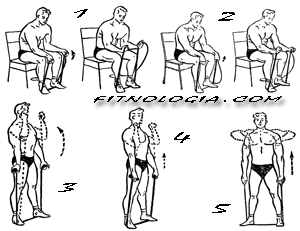 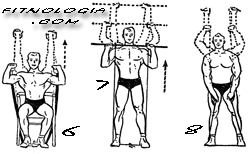 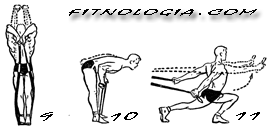 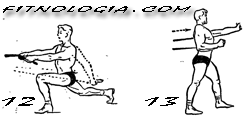 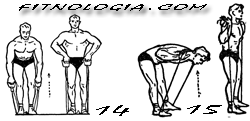 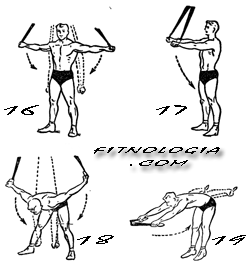 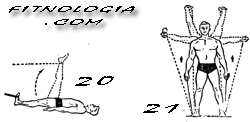 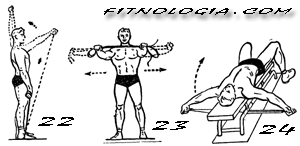 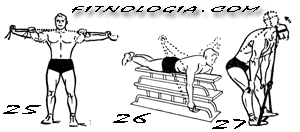 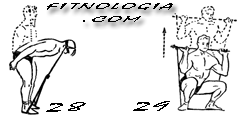 